 Service Roster / Gottesdienst Plan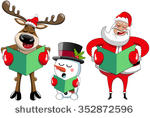 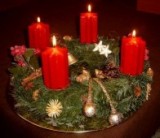  December & January 2019Subject to Change  - Änderungen Vorbehalten DateChurch of the RedeemerNew Germany Lutheran ChurchSalt Rock / Durban North02 Dec1st Advent08h30 Advent Celebration Bilingual service - English & German08.30 Service10.00 Gottesdienst mit Abendmahl09.00 Service with Holy 
Communion in Salt Rock09 Dec2nd Advent08:30 English Service10:00 Gottesdienst mit Abendmahl08.30 Service with Holy Communion09.00 Service with Holy 
Communion in Salt Rock
18.00 Advent Celebration 
in Durban North16 Dec3rd Advent08:30 English Service with Baptisms08.30 Service10.00 Gottesdienst09.00 Service with Holy 
Communion in Salt Rock23 Dec4th Advent08:30 Bilingual Service – English & Germanwith Holy Communion08.30 Service09.00 Service with Holy 
Communion in Salt Rock24 DecChrist Eve18:00 Bilingual Service - English & German16h00 English / German18.00 Enlish/German Service in Durban North25 DecChristmas Day09:00 Bilingual service - English & German08.30 Service 10.00 Gottesdienst09.00 Service with Holy 
Communion in Salt Rock30 Dec1st Sun after Christmas08:30 Bilingual service - English & German08.30 Service09.00 Service with Holy 
Communion in Salt Rock31 DecNew Year’s Eve-------18.00 English/German Service in Durban North01 JanNew Year’s Day9:00 Bilingual service - English & German (Old Age Home Port Natal)9h00 English/German (Venue: APN)09.00 Service with Holy 
Communion in Salt Rock06 Jan1st Sunday after Epiphany08:30 English Service08.30 Service10.00 Gottesdienst09.00 Service with Holy 
Communion in Salt Rock13 Jan2nd Sunday after Epiphany08:30 English Service10:00 Gottesdienst08.30 Service09.00 Service with Holy 
Communion in Salt Rock20 JanLast Sunday after Epiphany08:30 English Service with Holy Communion16h00 English / German09.00 Service with Holy 
Communion in Salt Rock27 JanSeptuagesimae08:30 English Service10:00 Gottesdienst mit Abendmahl